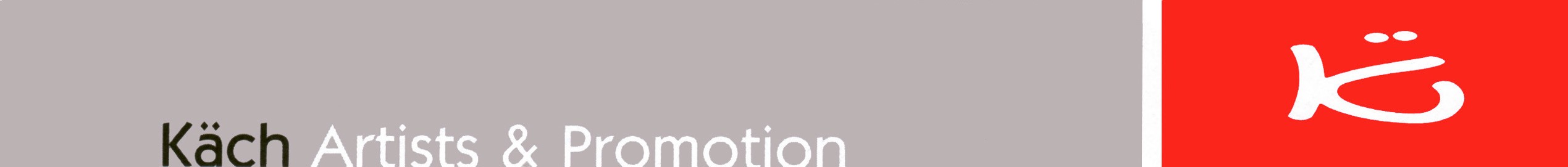 FERHAN and FERZAN ÖNDER, piano duo“Their subtle, searching ensemble playing, their temperament and their virtuoso dexterity are proof of the extraordinary pianistic qualities of the Önders. This is truly fiery music making!”[Michael Stenger/Fono Forum]There is always a special bond between twins – and Ferhan & Ferzan Önder bring that bond onto the concert platform. They are two individual artists but together they create a new musical identity.Born in Tokat (Turkey), they moved to Ankara at the age of seven. When they were still only ten, Ferhan & Ferzan Önder began playing the piano. Just four years later, they won the ‘Jury Special Award’ at the Concorso Pianistico Internazionale Alessandro Casagrande in Terni (It- aly). After a series of further prizes, Ferhan & Ferzan Önder won First Prize at the International Piano Duo Competition in Hamburg. Their great talent, combined with a high degree of disci- pline and support from their family, soon bore fruit. They studied at the Universität für Musik und Darstellende Kunst in Vienna with Noel Flores and Paul Badura-Skoda and got friends with Alfons Kontarsky.Ferhan & Ferzan Önder both describe their Turkish roots as of crucial importance for their trenchantly rhythmic playing style, since they have been familiar with the irregular rhythms of traditional music from their earliest childhood.Extensive concert tours have taken the pianists throughout Europe, the Far East and America. They have performed among others at the Guggenheim Museum in New York, the Wigmore Hall in London, the Semperoper in Dresden, the Berliner Philharmonie, the Leipzig Gewandhaus, the Amsterdam Concertgebouw, the Elbphilharmonie in Hamburg and the Vi- enna Musikverein and Konzerthaus, as well as in Zurich, Barcelona, Istanbul, Rio de Janeiro, Tokyo, Taipei, Belgrade, Montpellier and Salzburg.They appear regularly with major orchestras like the Sächsische Staatskapelle Dresden, the Mozarteum Orchester Salzburg and the Stuttgarter Philharmoniker under such conductors as John Axelrod, Howard Griffiths, Adam Fischer, Muhai Tang, Markus Poschner, Christian Arm- ing, Max Pommer, Stefan Vladar and Hugh Wolff. In 2003, they performed with Sir Peter Usti- nov at the Voestival in Linz. Similar musical/literary projects have led to collaborations with Cornelia Froboess, Armin Mueller-Stahl, Friedrich von Thun, Günther Jauch and Roger Wil- lemsen.In 2016, their project “Anonymous Was a Woman” was premiered, a literal-musical perfor- mance that focuses on women’s rights. The idea behind it is to help women gain more recog- nition in today's world and to highlight the injustices that still exist. Ferzan & Ferzan Önder commissioned six female composers of different nationalities, including Rachel Grimes, Anna Dubrich and Amritha Vaz.Ferhan & Ferzan Önder continue to impress international audiences in performances of music by Bartók, Reich, Say, and Tan Dun with the Austrian multi-percussionist Martin Grubinger. Among their other chamber music partners are Benjamin Schmid, Cyprien Katsaris, Janis Vakarelis and Clemens Hagen.Together with the Arcis Saxophon Quartett, Ferhan & Ferzan present works by Rachmaninov Prokofieff and Igudesman in the new program “Dances”. The opulent sonority and energetic- rhythmical complexity à la Sacre du printemps in Rachmaninov’s Symphonic Dances has its counterpart in the ballet suite Romeo and Juliet by Prokofiev. Aleksey Igudesman joins the ranks in this tradition with his work specially composed for this ensembleThe twins appeared on stage with the internationally renowned Turkish author Orhan Pamuk at the Vienna Konzerthaus in March 2022 for the first time.In 2001, they made a breakthrough with their CD “Vivaldi Reflections”, which was released on EMI. This disc also won the coveted ECHO KLASSIK Prize of the German record Academy. Their next CD was “1001 Nights” (EMI, 2003) with arrangements of works by Rimsky-Korsakov, Bo- rodin, Balakirev and Mozart.In May 2019, their new production “Ferhan & Ferzan Önder Play Fazil Say” with the Radio Symphony Orchestra of Berlin conducted by Markus Poschner has been released on the rec- ord label “Winter & Winter”. The album was followed by the release of Camille Saint-Saëns’„The Carnival of the Animals” in November 2019 on Sony Classical with Barbara Schöneberger as narrator and the Radio Symphony Orchestra of Berlin conducted by Johannes Zurl.www.kaechartists.com	Season 2020/2023